Listening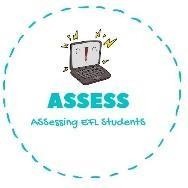 ENGLISH EXAM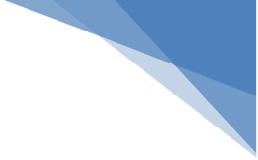 1. Listen and write true or false.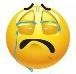 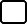 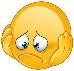 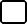 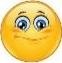 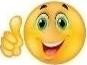 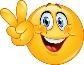 Assessing EFL StudentsName:	Surname:	Nber:	Grade/Class:  	Name:	Surname:	Nber:	Grade/Class:  	Name:	Surname:	Nber:	Grade/Class:  	Assessment:  	Date:  	Date:  	Assessment:  	Teacher’s signature:Parent’s signature:Lucy’s mum is 38 years old. Lucy’s dad is 40 years old.Lucy has got 2 brothers and she hasn’t gotsisters.Lucy loves having dinner with all her family everyday.Lucy is her grandparent’s favourite.Lucy’s dad is blonde and has blue eyesHer mom is pregnant